On the Mark Investing ClubStock PresentationDecember 8, 2014Company SummaryON Semiconductor is a vendor of analog power management, analog signal conditioning, standard logic ICs and discrete chips into the automotive, communications, computing, consumer, industrial, and medical applications. The company is in the midst of a transformation from a seller of commodity discrete chips into higher value added analog ICs both through organic growth and acquisitionsSelection BackgroundONNN is one of the three stocks that was added to the 4x/KBA stock screen.  Since it is also recommended by lessor experts.Reasons for the RecommendationFrom a Technical perspective a BUY short, medium and long term.Current Price is $10.22 compared to an Intrinsic value $25.76Analyst Ratings:BofA/Merrill Lynch – BUYS&P Capital IQ – BUYSchwab – BUY (Outperform)Credit Suisse – OutperformNed David Research – BUYWhat I LikeMarket and representative end users )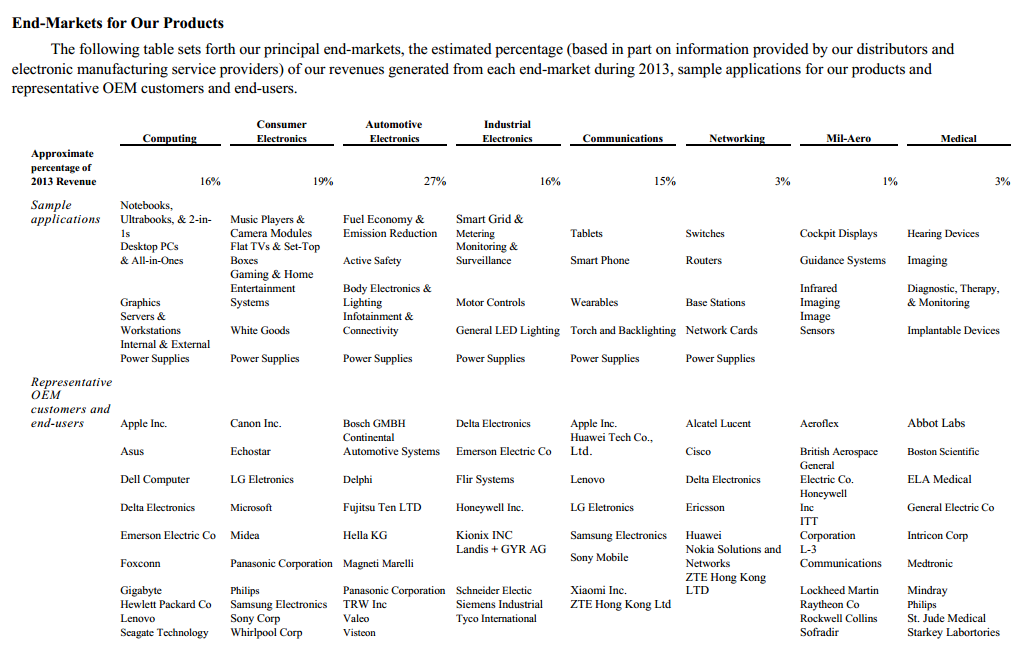 Acquisitions of market leader imaging companies (Aptina Imaging)Earning forecast/outlook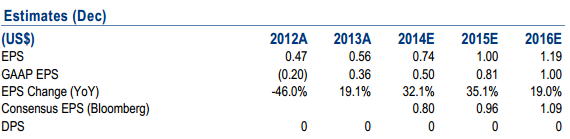 What I do NOT LikeRevenue over the past years has been up and down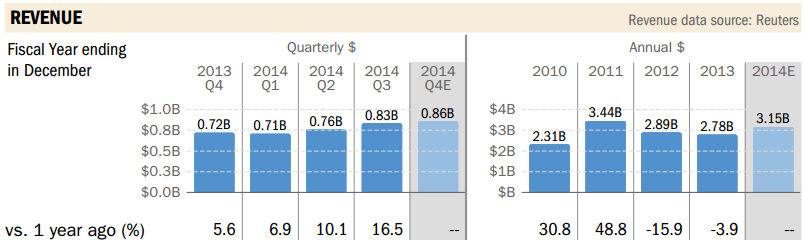 Risk assessment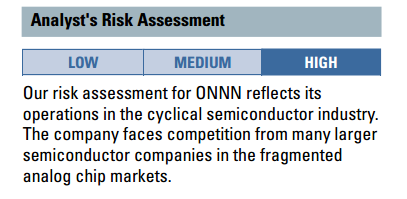 